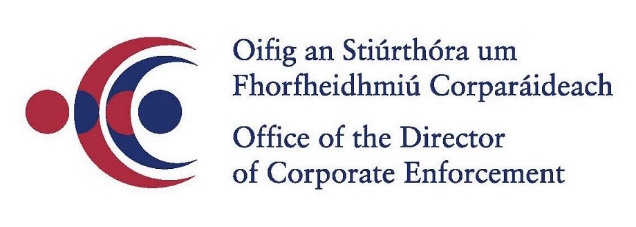 APPLICATION FOR NOMINATION OF COUNSEL FOR LITIGATION BY THE DIRECTOR OF CORPORATE ENFORCEMENTPlease note that in order to be valid an application must be:completed in full and signed by the applicantPlease note that barristers who have, by submitting this form, expressed an interest in acting for litigation purposes for the Director of Corporate Enforcement (“the Director”) should have a valid tax clearance certificate at all times.Please use block capital letters. If the space provided is inadequate, please attach additional sheets as necessary.SECTION 1 - PERSONAL INFORMATION  SECTION 2 - THIRD LEVEL QUALIFICATIONSSECTION 3 - PARTICULARS OF PRACTICESECTION 4 (Not Mandatory) - CAPACITY TO CONDUCT A CASE IN IRISHI hereby declare that I am fluent in written and spoken Irish and am fully competent to conduct a case before the Courts in Irish. I am willing for my name to be placed on the panel of counsel who are prepared so to act.Signed: _________________________________SECTION 5 - ACKNOWLEDGEMENTS AND CERTIFICATE OF APPLICANTI hereby notify the Director of Corporate Enforcement of my interest in acting in litigation and/or advise the Office of the Director of Corporate Enforcement in any matter related to litigation in which the Director is satisfied that I am qualified and suitable to so act or advise.  I understand that the Director of Corporate Enforcement, in accepting this application, does not guarantee that I will be briefed in any matter. I understand that in nominating counsel the Director may have regard to all relevant facts and of the particulars herein.I understand that barristers who have expressed an interest in acting in litigation for the Director of Corporate Enforcement must have a valid tax clearance certificate at all times and that payment for any work carried out will not be made until an up to date tax clearance certificate is furnished.I certify that the particulars which I have disclosed herein are correct.Signed:Date:Please send the completed form by email only to info@odce.ie with “Legal Panel” in the subject line.Name:Name:Name:Date of commencement of practice:Date of commencement of practice:Year called to the inner Bar (if applicable):Address (office)Address (office)Office No.Office No.Mobile No. Mobile No. Email:Email:TCAN:Tax Reference No.:Tax Reference No.:InstitutionAward (Degree, Diploma, etc)Year AwardedMaster (if qualified within the last seven years):Areas of expertise:Circuit membership(s):Summary of experience at the Bar in the area of company law: Particulars of other areas of significant experience in the following areas of law (please insert N/A where not relevant):Criminal Law: Administrative Law: Constitutional Law:European Law:Data Protection Law:Procurement Law: Employment Law: 